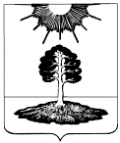 ДУМА закрытого административно-территориальногообразования Солнечный Тверской областиПЯТЫЙ СОЗЫВРЕШЕНИЕО признании утратившим силу Решения Думы ЗАТО Солнечный от 11.07.2013 г. № 141-4В соответствии с Федеральным законом от 23.06.2014 г. № 171-ФЗ «О внесении изменений в Земельный кодекс Российской Федерации и отдельные законодательные акты Российской Федерации», Дума ЗАТО СолнечныйРЕШИЛА:1. Решение Думы ЗАТО Солнечный от 11.07.2013 года № 141-1 «Об утверждении Положения о порядке предоставления земельных участков для целей, не связанных со строительством, на территории ЗАТО Солнечный Тверской области» признать утратившим силу.2. Опубликовать настоящее решение в газете «Городомля на Селигере» и разместить на официальном сайте администрации ЗАТО Солнечный.3. Настоящее решение вступает в силу с даты его официального опубликования.12.09.2016№   37-5     Глава ЗАТО СолнечныйЕ.А. Гаголина